MINISTRY OF DEFENCE & MILITARY VETERANSNATIONAL ASSEMBLYQUESTION FOR WRITTEN REPLY2718.	Mr S J F Marais (DA) to ask the Minister of Defence and Military Veterans:(a) What is the total amount that her department spent on VIP flights for (i) the President and (ii) other dignitaries attending the 9th BRICS Summit held in China from 31 August to 4 September 2017 and (b) from which (i) programme and (ii) sub-programme of her department’s budget were these costs paid in each case?											NW3025EREPLYThe cost for the charter services to BRICS Summit in China is R 6 680 000.00.  Funds for this requirement were out of VVI Unit budget for charter flights. 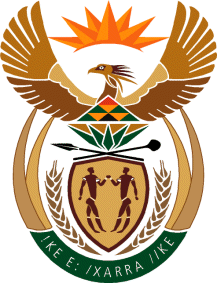 